KURUÇAY  MAHALLESİ:TARİHİ:Köyün asıl ismi ULUÇAY olup köy Hızır ile Hacı Ahmet Efendinin karşılıklı tartışması sonucu Kuruçay olarak değişmiştir. Kuruçay Köyü 1463 yılı öncesi iskân görmüş köylerdendir. Köyün geçim kaynağı tarım ve hayvancılıktır. Kuruçay köyü 2014 yılında Çubuk İlçesine mahalle olarak bağlanmıştır. COĞRAFİ KONUMU:Kuruçay  Mahallesi, Ankara il merkezine 60, Çubuk ilçesine 20 km uzaklıktadır.  NÜFUSU:2017 yılı itibariyle Mahalle nüfusu  314 dürİDARİ YAPI:Mahalle Muhtarı  Mükremin ÖZTÜRK’dür Cep Tel No: 545 831 24 91MAHALLEDEN GÖRÜNÜMLER: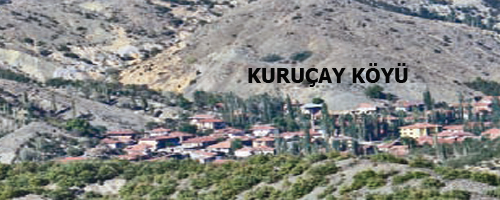 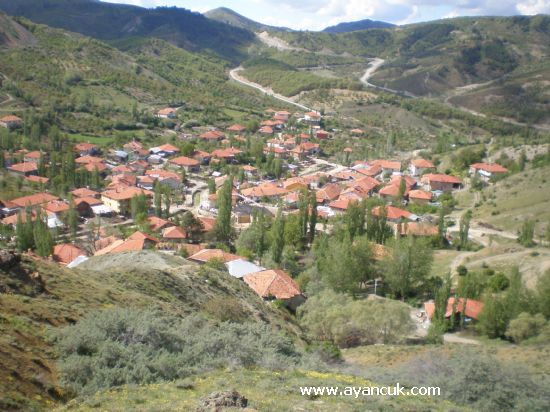 